Isaiah 42:1-9Acts 10:34-43Matthew 3:13-17Psalm 29The CollectFather in heaven, who at the baptism of Jesus in the River Jordan proclaimed him your beloved Son and anointed him with the Holy Spirit: Grant that all who are baptized into his Name may keep the covenant they have made, and boldly confess him as Lord and Savior; who with you and the Holy Spirit lives and reigns, one God, in glory everlasting. Amen.Old TestamentIsaiah 42:1-9Here is my servant, whom I uphold,
my chosen, in whom my soul delights;I have put my spirit upon him;
he will bring forth justice to the nations.He will not cry or lift up his voice,
or make it heard in the street;a bruised reed he will not break,
and a dimly burning wick he will not quench;
he will faithfully bring forth justice.He will not grow faint or be crushed
until he has established justice in the earth;
and the coastlands wait for his teaching.Thus says God, the Lord,
who created the heavens and stretched them out,
who spread out the earth and what comes from it,who gives breath to the people upon it
and spirit to those who walk in it:I am the Lord, I have called you in righteousness,
I have taken you by the hand and kept you;I have given you as a covenant to the people,
a light to the nations,
to open the eyes that are blind,to bring out the prisoners from the dungeon,
from the prison those who sit in darkness.I am the Lord, that is my name;
my glory I give to no other,
nor my praise to idols.See, the former things have come to pass,
and new things I now declare;before they spring forth,
I tell you of them.The PsalmPsalm 29Afferte Domino1 Ascribe to the Lord, you gods, *
ascribe to the Lord glory and strength.2 Ascribe to the Lord the glory due his Name; *
worship the Lord in the beauty of holiness.3 The voice of the Lord is upon the waters;
the God of glory thunders; *
the Lord is upon the mighty waters.4 The voice of the Lord is a powerful voice; *
the voice of the Lord is a voice of splendor.5 The voice of the Lord breaks the cedar trees; *
the Lord breaks the cedars of Lebanon;6 He makes Lebanon skip like a calf, *
and Mount Hermon like a young wild ox.7 The voice of the Lord splits the flames of fire;
the voice of the Lord shakes the wilderness; *
the Lord shakes the wilderness of Kadesh.8 The voice of the Lord makes the oak trees writhe *
and strips the forests bare.9 And in the temple of the Lord *
all are crying, "Glory!"10 The Lord sits enthroned above the flood; *
the Lord sits enthroned as King for evermore.11 The Lord shall give strength to his people; *
the Lord shall give his people the blessing of peace.The New TestamentActs 10:34-43Peter began to speak to them: “I truly understand that God shows no partiality, but in every nation anyone who fears him and does what is right is acceptable to him. You know the message he sent to the people of Israel, preaching peace by Jesus Christ--he is Lord of all. That message spread throughout Judea, beginning in Galilee after the baptism that John announced: how God anointed Jesus of Nazareth with the Holy Spirit and with power; how he went about doing good and healing all who were oppressed by the devil, for God was with him. We are witnesses to all that he did both in Judea and in Jerusalem. They put him to death by hanging him on a tree; but God raised him on the third day and allowed him to appear, not to all the people but to us who were chosen by God as witnesses, and who ate and drank with him after he rose from the dead. He commanded us to preach to the people and to testify that he is the one ordained by God as judge of the living and the dead. All the prophets testify about him that everyone who believes in him receives forgiveness of sins through his name.”The GospelMatthew 3:13-17Jesus came from Galilee to John at the Jordan, to be baptized by him. John would have prevented him, saying, “I need to be baptized by you, and do you come to me?” But Jesus answered him, “Let it be so now; for it is proper for us in this way to fulfill all righteousness.” Then he consented. And when Jesus had been baptized, just as he came up from the water, suddenly the heavens were opened to him and he saw the Spirit of God descending like a dove and alighting on him. And a voice from heaven said, “This is my Son, the Beloved, with whom I am well pleased.”Optional parts of the readings are set off in square brackets.The Bible texts of the Old Testament, Epistle and Gospel lessons are from the New Revised Standard Version Bible, copyright 1989 by the Division of Christian Education of the National Council of the Churches of Christ in the USA, and used by permission.The Collects, Psalms and Canticles are from the Book of Common Prayer, 1979.From The Lectionary Page: http://lectionarypage.netThe Lessons Appointed for Use on the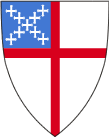 First Sunday after the EpiphanyThe Baptism of our Lord
Year A
RCL